ОБЩИНСКА ИЗБИРАТЕЛНА КОМИСИЯ – ЛЪКИ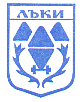 Гр.Лъки, ул.”Възраждане” №18, тел.03052/22 00, факс 03052/21 68, е-mail: oik1615@cik.bgРЕШЕНИЕ № 90 - МИ/НРгр. Лъки, 26.10.2015 год.ОТНОСНО: РЕШЕНИЕ ЗА ИЗБИРАНЕ НА ОБЩИНСКИ СЪВЕТНИЦИ В ОБЩИНСКИ СЪВЕТ - ЛЪКИДнес, 26.10.2015г., в 05.30ч. Общинската избирателна комисия - Лъки на основание чл.453 и 454 от Изборния кодекс и въз основа на получените данни от протоколите на СИКР Е Ш И :I. Общинската избирателна квота е 138 гласа.ІІ. Мандатите за общински съветници се разпределят по кандидатски листи на партии, коалиции и местни коалиции, получили действителни гласове не по-малко от общинската избирателна квота, както следва:III. Обявява за избрани за общински съветници, кандидатите на партиите и коалициите, както следва:(Броят на действителните бюлетини за партията/коалицията/местната коалиция, в които няма отбелязано предпочитание (преференция) или има отбелязано повече от едно предпочитание (преференция), се прибавя към предпочитанията (преференциите) за кандидата на първо място в листата съгласно чл. 437, ал. 5 от ИК и Решение на ЦИК.)IV. Обявява имената на избраните общински съветници по партии, коалиции и местни коалиции, както следва:Анелия Искренова Бакларева 			ДПС                                   ……………Анна Антонова Адамова–Ал-Юсеф                       ДПС                                    ……………Гергана Василева Бакалова                                      БСД                                    ……………Емил Данчев Топалов                                              ГЕРБ                                    ……………Илия Стоянов Данчев                                              НС                                       ……………Йордан Атанасов Куцев                                          ГЕРБ                                    ……………Мария Анастасова Маринска                                  ГЕРБ                                    ……………Марияна Здравкова Паракосова                              НС                                       ……………  Милко Райчев Мутафчиев                                      ДПС                                     ……………Пламен Иванов Райчев                                          ГЕРБ                                    ……………Софка Димитрова Янкова                                      БСД                                     ……………(Имената на избраните общински съветници се подреждат по азбучен ред.)Решението на ОИК може да се обжалва пред ЦИК по реда на чл.88, ал.1 от Изборния кодекс в срок от 3 дни от обявяването му.ПОДПИСИ НА ЧЛЕНОВЕТЕ НА ОБЩИНСКАТА ИЗБИРАТЕЛНА КОМИСИЯ№ в бюле-тинатаНаименование на партията, коалицията или местната коалицияБРОЙ МАНДАТИединадесет                        11    с думи                                   с цифри1.НАРОДЕН СЪЮЗдва                                      24.Българска Социалдемокрациядва                                      25.ПП ГЕРБчетири                                47.Движение за права и свободи - ДПСтри                                      3№Наименование на партия/коалиция/местна коалицияСобствено, бащино и фамилно име на кандидата в листатаБройпредпо-читания1НАРОДЕН СЪЮЗ1 Илия Стоянов Данчев1121НАРОДЕН СЪЮЗ3 Марияна Здравкова Паракосова694Българска Социалдемокрация1Софка Димитрова Янкова1544Българска Социалдемокрация2Гергана Василева Бакалова15ПП ГЕРБ1Мария Анастасова Маринска2565ПП ГЕРБ2Емил Данчев Топалов815ПП ГЕРБ3Пламен Иванов Райчев375ПП ГЕРБ4Йордан Атанасов Куцев157Движение за права и свободи – ДПС1Анна Антонова Адамова–Ал-Юсеф2977Движение за права и свободи – ДПС2Милко Райчев Мутафчиев 317Движение за права и свободи – ДПС3Анелия Искренова Бакларева21Имена на общинските съветнициПартия/коалиция/местна коалиция/независимЕГН/ЛНПРЕДСЕДАТЕЛ: …………………………….. ЗАМ.-ПРЕДСЕДАТЕЛ: …………………… СЕКРЕТАР: ……………………ЧЛЕНОВЕ:1. ……………………………………………..…2. ……………………………………………..…3. ……………………………………………..…4. ……………………………………………..…5. …………………………………………….….6. ………………………………..….………...…7. ………………………………………………...8. ………………….….………………………….